О проведении аукциона на право заключения договора аренды муниципального имуществаРуководствуясь Федеральным законом от 26.07.2006 № 135-ФЗ «О защите конкуренции», приказом Федеральной антимонопольной службы Российской Федерации от 10.02.2010 № 67 «О порядке проведения конкурсов или аукционов на право заключения договоров аренды, договоров безвозмездного пользования, договоров доверительного управления имуществом, иных договоров, предусматривающих переход прав в отношении государственного или муниципального и перечне видов имущества, в отношении которого заключение указанных договоров может осуществляться путём проведения торгов в форме конкурса», Уставом Цивильского района Чувашской Республики, администрация  Цивильского района Чувашской РеспубликиП О С Т А Н О В Л Я Е Т :1 Провести аукцион на право заключения договора аренды муниципального имущества:1.1 Лот № 1:- нежилые помещения общей площадью 547,7 кв.м. расположенные в пристрое нежилого здания (Литера А2) с кадастровым номером 21:20:000000:2533, местоположением: Чувашская Республика, г. Цивильск, ул. М. Горького, дом 1, свидетельство о государственной регистрации права от 05.05.2010  21 АД № 202247для осуществления любого вида деятельности, не запрещенного действующим законодательством Российской Федерации.1.2 Установить:1.2.1 Срок действия договора аренды 5 лет.1.2.2 Начальная цена аукциона (начальный размер годовой арендной платы) 354 770 (Триста пятьдесят четыре тысячи семьсот семьдесят) рублей 00 копеек без учета НДС  и коммунальных платежей.1.2.3 Размер задатка (10% от начальной цены аукциона) 35 477 (Тридцать пять тысяч четыреста семьдесят семь) рублей 00 копеек.1.3 Лот № 2:- нежилое здание (гараж) с кадастровым номером 21:20:100120:161 площадью 221,6 кв.м., расположенное по адресу: Чувашская Республика, г. Цивильск, ул. М. Горького, дом 1 а; собственность Цивильского района Чувашской Республики от 07.05.2020 № 21:20:100120:161-21/053/2020-1для осуществления любого вида деятельности, не запрещенного действующим законодательством Российской Федерации.1.4 Установить:1.4.1 Срок действия договора аренды 5 лет.1.4.2 Начальная цена аукциона (начальный размер годовой арендной платы) 157 150 (Сто пятьдесят семь тысяч сто пятьдесят) рублей 00 копеек без учета НДС  и коммунальных платежей.1.4.3 Размер задатка (10% от начальной цены аукциона) 15 715 (Пятнадцать тысяч семьсот пятнадцать) рублей 00 копеек.2. Отделу имущественных и земельных отношений администрации Цивильского района Чувашской Республики выступить организатором аукциона на право заключения договоров аренды, подготовить извещение о проведении аукциона, проработать документацию и опубликовать на сайте www.torgi.gov.ru/new/, https://www.roseltorg.ru. и на официальном сайте администрации Цивильского района Чувашской Республики. 3. Контроль за исполнением настоящего постановления возложить на заместителя главы администрации – начальника отдела развития АПК и муниципальной собственности администрации Цивильского района Чувашской Республики.4. Настоящее постановление вступает в силу со дня его подписания.Глава администрации                                                                                          С.Ф. Беккер     СОГЛАСОВАНО:Заместитель главы администрации –начальник отдела развития АПК имуниципальной собственности   ________________________/Б.Н. Марков/«10» января 2022 годаНачальник отдела имущественных и земельных отношений администрации Цивильского района________________________/А.Л. Николаев/           «10» января 2022 годаГлавный специалист-эксперт сектора юридической службы администрации Цивильского района________________________/Д.Р. Варфоломеева/«10» января 2022 года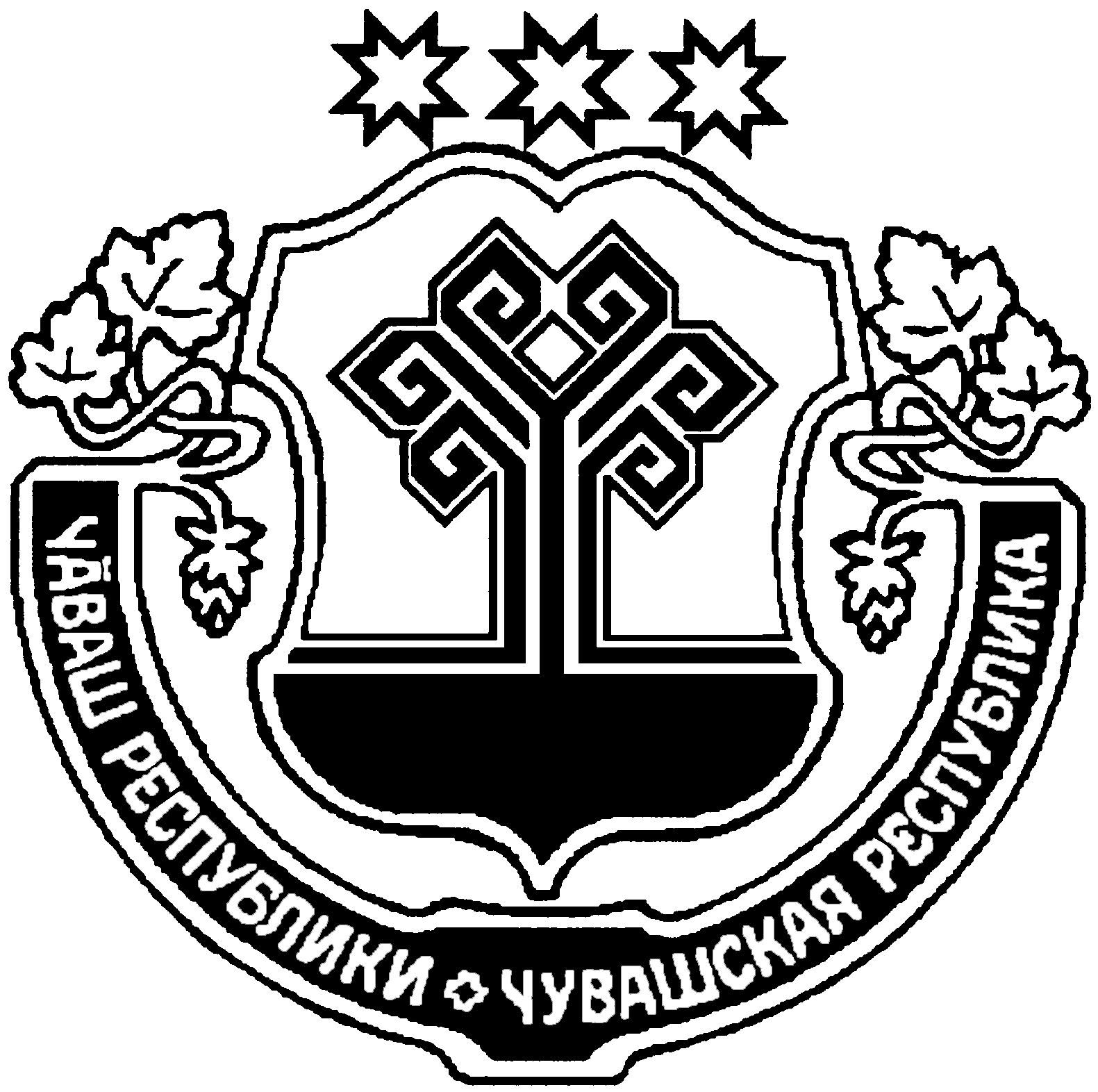 Ч+ВАШ  РЕСПУБЛИКИЁ/РП, РАЙОН/ЧУВАШСКАЯ РЕСПУБЛИКА ЦИВИЛЬСКИЙ РАЙОНЁ/РП, РАЙОН АДМИНИСТРАЦИЙ/ЙЫШ+НУ2022 ё? январен 10-м\ш\ 02 № Ё\рп. хулиАДМИНИСТРАЦИЯЦИВИЛЬСКОГО РАЙОНАПОСТАНОВЛЕНИЕ 10 января 2022 года  № 02г. Цивильск